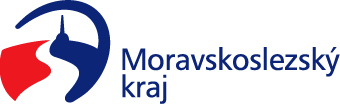 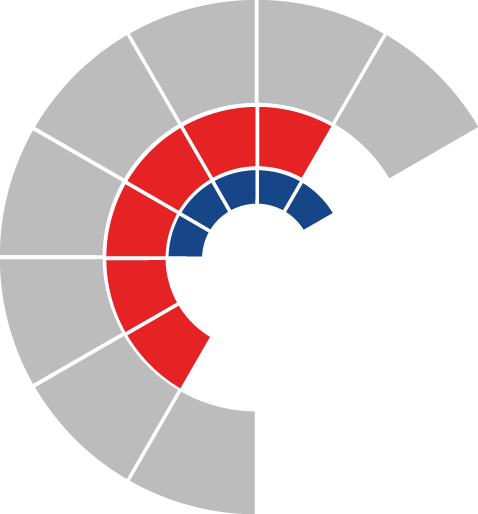 							Výbor sociální zastupitelstva kraje 										 Výpis z usneseníČíslo jednání:	13		Datum konání:	16. 8. 2022Číslo usnesení 13/133Výbor sociální zastupitelstva kraje1. d o p o r u č u j e zastupitelstvu kraje povolit prominutí podle § 22 odst. 14 zákona č. 250/2000 Sb., o rozpočtových pravidlech územních rozpočtů, ve znění pozdějších předpisů, ve výši 80 % stanoveného odvodu 1 000 000 Kč za porušení rozpočtové kázně u dotace poskytnuté příjemci Vila Vančurova o.p.s, Vančurova 1217/5, 746 01 Opava – Předměstí, IČO 02250152, na projekt „Výstavba nových kapacit domova pro seniory a domova se zvláštním režimem – Vila Vančurova v Opavě“ dle smlouvy o poskytnutí dotace z rozpočtu Moravskoslezského kraje ev. č. 02245/2020/SOC a dodatku č. 1  ev. č. 02245/2020/SOC/1 2. d o p o r u č u j e zastupitelstvu kraje povolit prominutí penále v plné výši podle § 22 odst. 14 zákona č. 250/2000 Sb., o rozpočtových pravidlech územních rozpočtů, ve znění pozdějších předpisů, u dotace poskytnuté příjemci Vila Vančurova o.p.s, Vančurova 1217/5, 746 01 Opava – Předměstí, IČO 02250152, na projekt „Výstavba nových kapacit domova pro seniory a domova se zvláštním režimem – Vila Vančurova v Opavě“ dle smlouvy o poskytnutí dotace z rozpočtu Moravskoslezského kraje ev. č. 02245/2020/SOC a dodatku  ev. č. 02245/2020/SOC/1Za správnost vyhotovení: Bc. Peter HančinV Ostravě dne 16. 8. 2022Ing. Jiří Carbolpředseda výboru sociálního